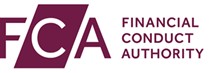 Direction To:	  (the “firm")FRN:	Name of Fund(s): Date:  1